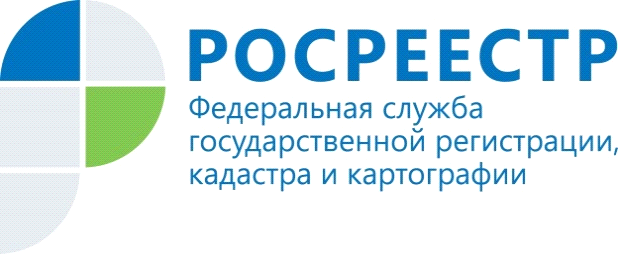 Электронное взаимодействие Росреестра и нотариусов ускоряет процесс оформления недвижимостиУправление Росреестра по Красноярскому краю продолжает фиксировать рост поступивших в электронном виде заявлений на осуществление учетно-регистрационных процедур в электронном виде.Во многом рост электронной регистрации связан с изменениями в законодательстве, так с 1 февраля 2019 нотариусы при удостоверении сделок с недвижимостью обязаны передать документы в орган регистрации в электронном виде. В феврале в Управление Росреестра поступило 3183 заявления в электронном виде от нотариусов, тогда как в январе данный показатель составил 361 заявление. Электронное взаимодействие ведомства и представителей нотариата существенно ускоряет процесс регистрации права собственности. Регистрация нотариально удостоверенной сделки составляет 1 рабочий день после поступления документов в Росреестр. В случае, если нотариус по независящим от него причинам не может представить пакет документов в электронной форме, он обязан представить их на бумажном носителе не позднее двух рабочих дней со дня удостоверения договора (выдачи свидетельства).Напоминаем, что обязательному нотариальному удостоверению подлежат:- сделки по продаже доли в праве общей собственности постороннему лицу; -сделки, связанные с распоряжением недвижимым имуществом на условиях доверительного управления или опеки, сделки по продаже недвижимого имущества, принадлежащего несовершеннолетнему гражданину или гражданину, признанному ограничено дееспособным; - сделки по продаже земельной доли; - соглашения о разделе общего имущества, нажитого супругами в период брака.Пресс-службаУправления Росреестра по Красноярскому краю: тел.: (391) 2-226-767, (391)2-226-756е-mail: pressa@r24.rosreestr.ruсайт: https://www.rosreestr.ru «ВКонтакте» http://vk.com/to24.rosreestr«Instagram»: rosreestr_krsk24 